“粤省事”小程序养老资格认证操作流程微信搜索“粤省事”小程序→选择城市“湛江”→下滑选择【社保】服务→【养老资格认证】→根据人员身份选择：企业职工（含灵活就业）退休人员点击【企业职工领取养老保险待遇资格认证】，城乡居民退休人员点击【（城乡居民）养老待遇领取资格认证】→勾选同意条款后点击【开始办理】→选择“本人办理”或“为他人办理”后点击【下一步】，根据页面要求进行身份校验及人脸识别。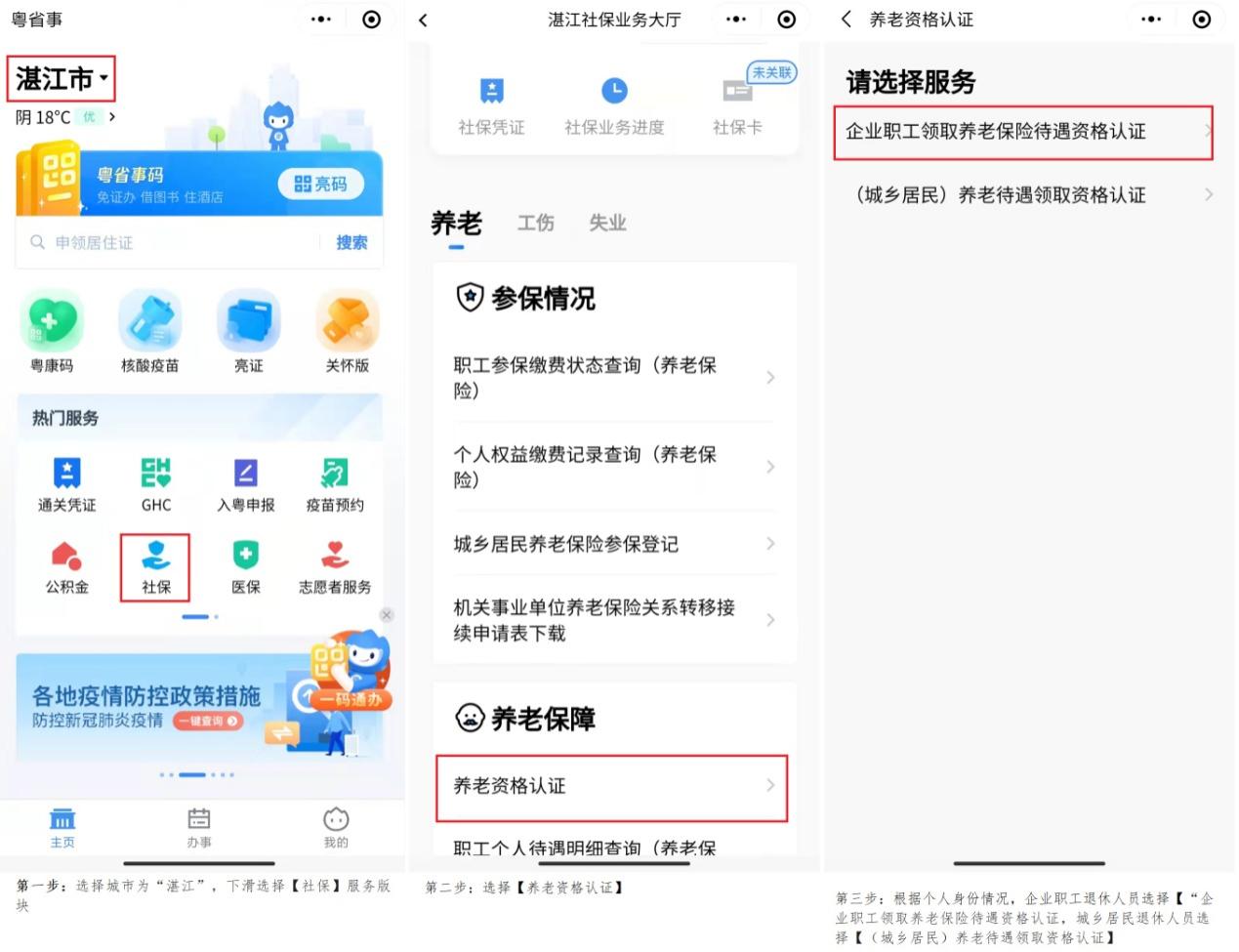 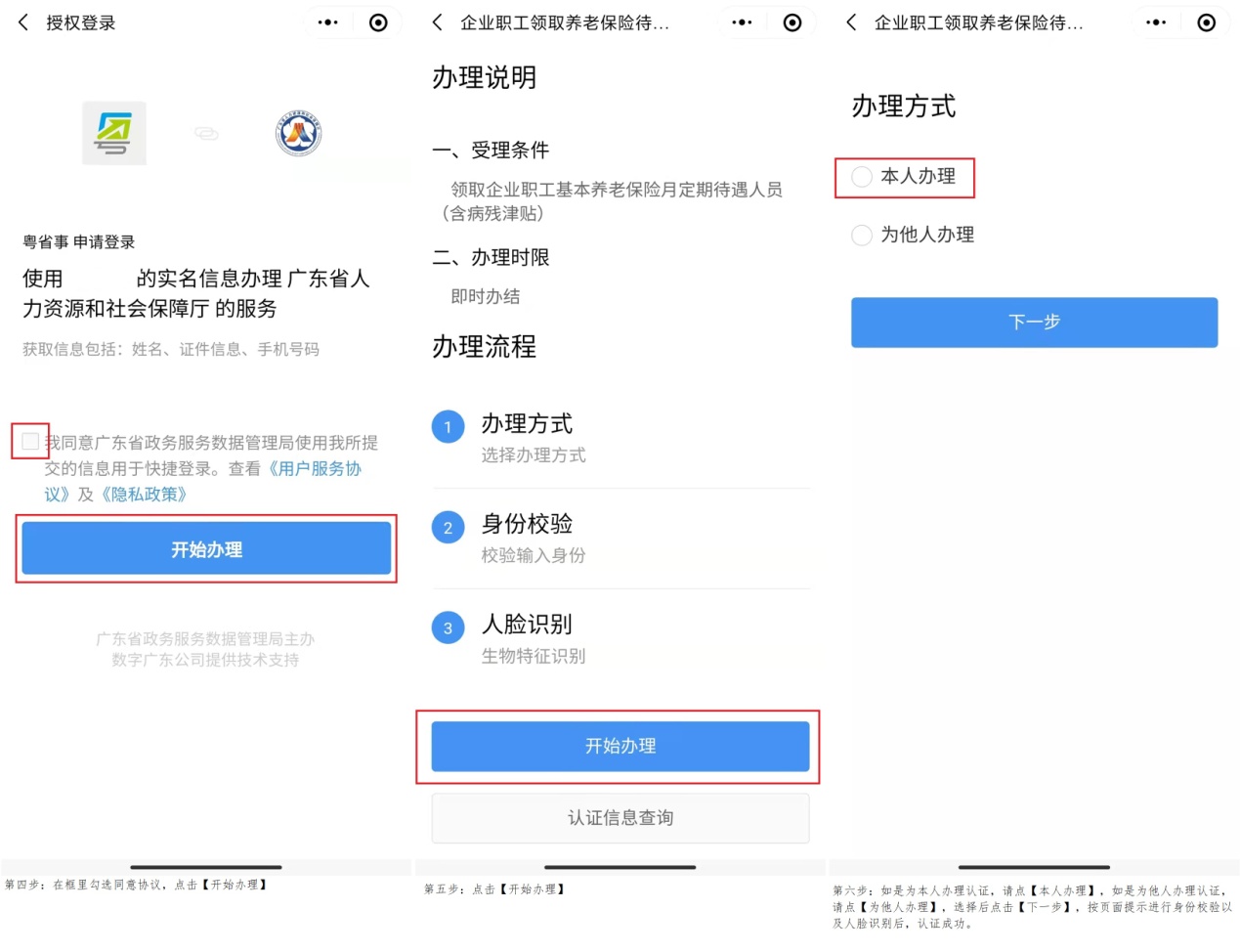 